The Event of the English MarketThe Event of the English Market: The Faculty of science and humanities –female departments- hosted the events of the English market on Monday , corresponding to 21/6/1535. It focused on presenting a part of the English culture in order to provide the students with more information about the English culture and engulf the bridges between the East and the West. It also aims at creating a real-life experience that helps students practice language. Many handcrafts were presented by English, in line with various English and European meals. Several students participated in such event, which was supervised by Mrs. Hosa Alskaran, and observed by the Deputy of college for Female Departments, Mrs. Gamila Alharbi. The main goal of these activities is to enhance the knowledge of the students and develop their skills in their major. The dean of the college , Dr. Khalid Abduallah Alshif, thanked the female colleagues for such effort that enhances the knowledge of English for the female students. To download the file for all the images, Click here.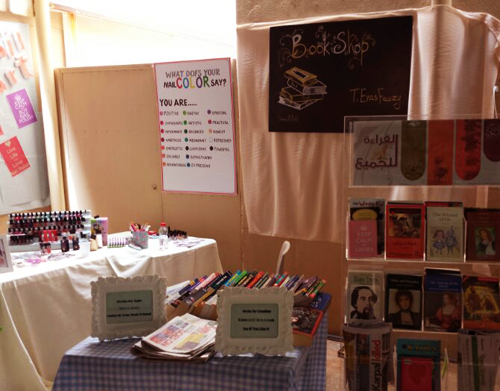 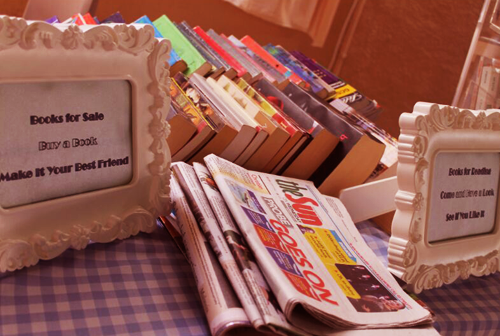 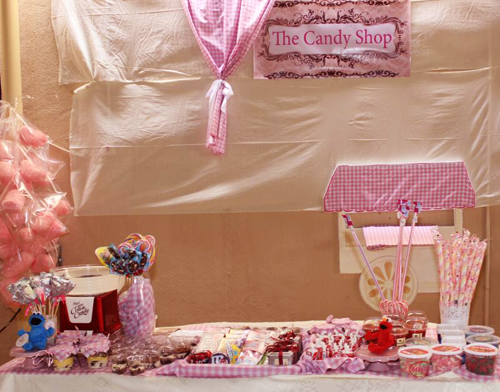 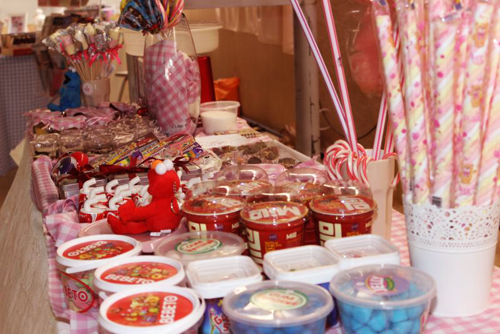 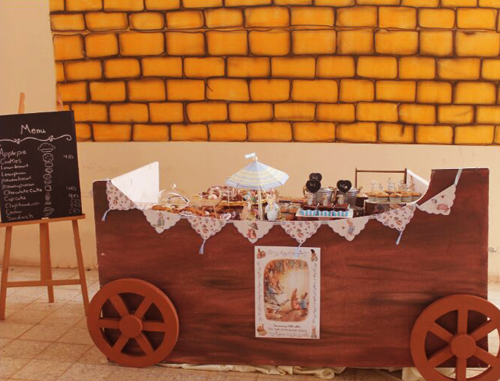 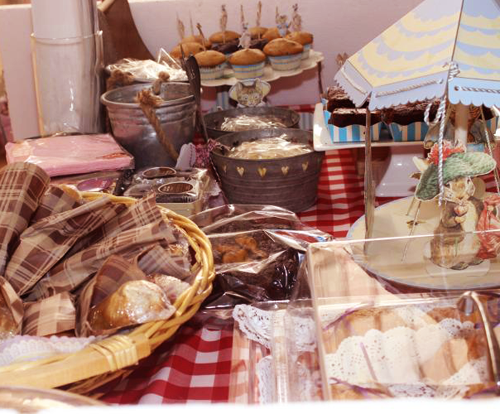 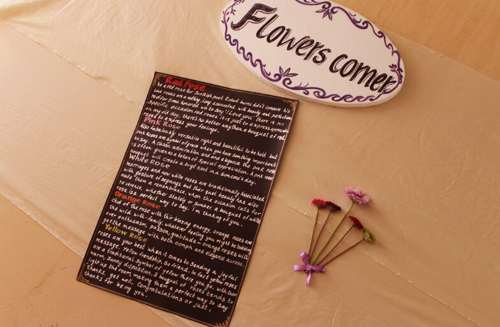 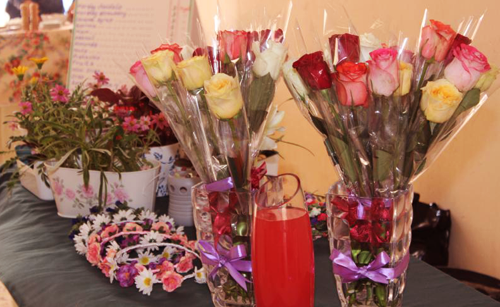 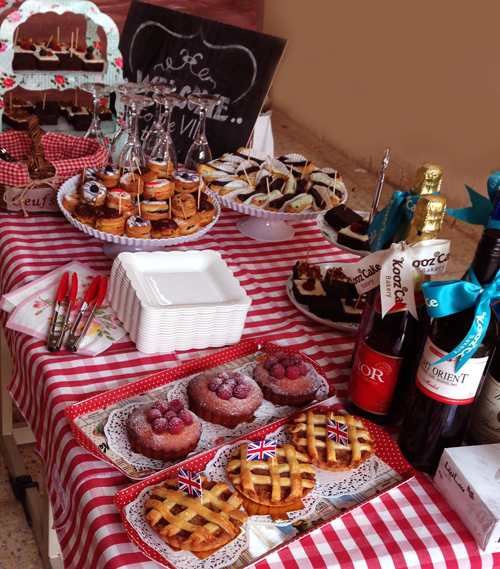 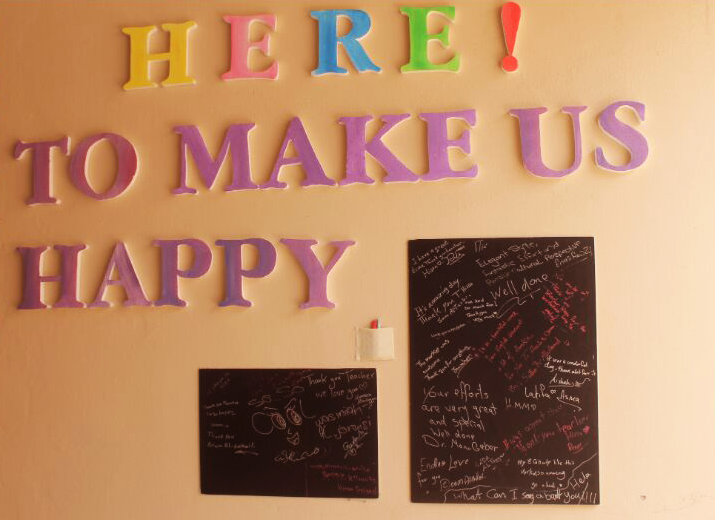 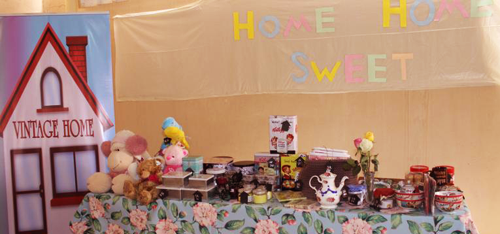 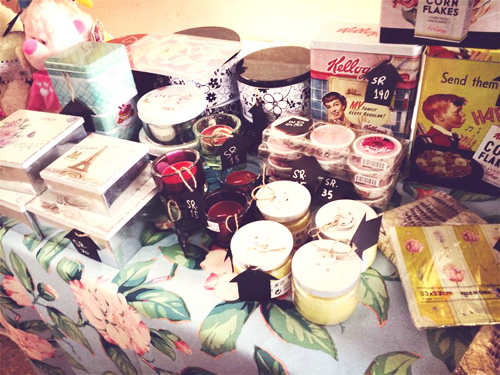 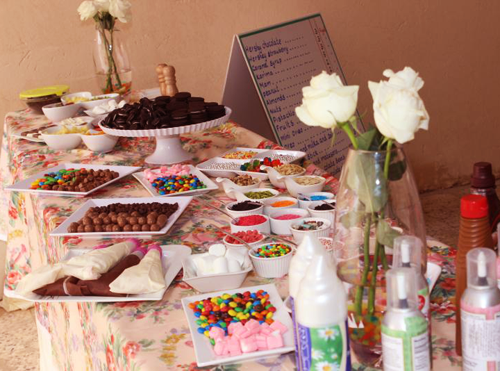 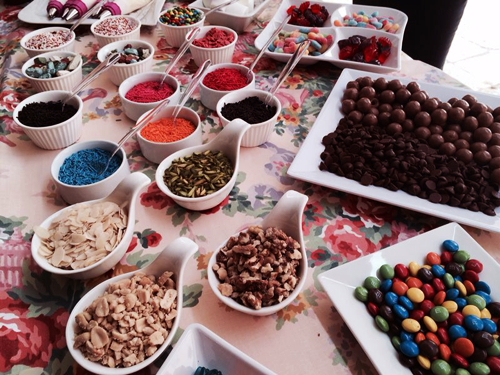 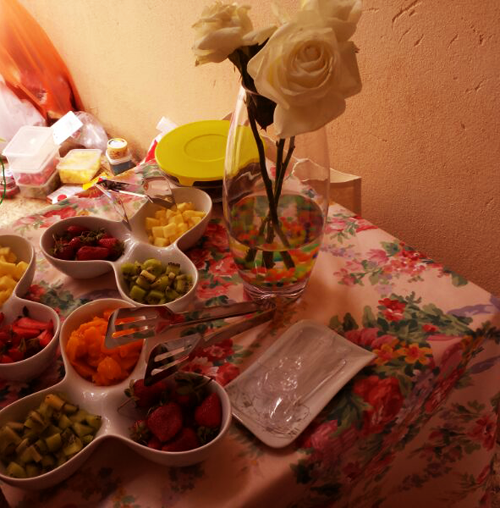 